Příloha č. 1 k usnesení Rady HMP č. 1469 ze dne 24. 7. 2023Stejnopis č.: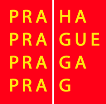 DODATEK č. 2KE SMLOUVĚ O SDRUŽENÝCH SLUŽBÁCH DODÁVKY ELEKTŘINYč.: INO/35/04/016674/2022 (dále jen „Dodatek“)který dnešního dne, měsíce a roku ve smyslu ustanovení § 1746 odst. 2 zákona č. 89/2012 Sb., občanský zákoník, v platném znění (dále jen „NOZ“) a ustanovení § 50 odst. 2 zákona č. 458/2000 Sb., o podmínkách podnikání a o výkonu státní správy v energetických odvětvích a o změně některých zákonů, v platném znění (dále jen „energetický zákon“), uzavřely tytoSmluvní strany:Hlavní město Prahase sídlem: Mariánské nám. 2/2, Praha 1, PSČ: 110 01, IČO: 00064581, DIČ: CZ00064581zastoupené: Ing. Janem Rakem, ředitelem odboru hospodaření s majetkembankovní spojení: PPF banka, a.s., č. účtu: 27-0005157998/6000(dále jen „Zákazník 1“)aHlavní město PrahaMěstská policie hl. m. Prahyse sídlem: Mariánské náměstí 2/2, Praha 1, PSČ: 110 01, IČO: 00064581, DIČ: CZ00064581jednající: Ing. Eduardem Šusterem, ředitelem Městské policie hl. m. Prahy na základě pověření Zastupitelstva hl. m. PrahyID datové schránky: ktdeucubankovní spojení: PPF banka, a.s., č. účtu: 620023-5157998/6000Korespondenční a fakturační adresa: Hlavní město Praha, Městská policie hl. m. Prahy, Korunní 98, Praha 10, PSČ: 101 00(dále jen „Zákazník 2“)Zákazník 1 a Zákazník 2 dále společně také jako „Zákazník“aTechnologie hlavního města Prahy, a.s.se sídlem: Dělnická 213/12, 170 00 Praha 7 IČO: 25672541, DIČ: CZ25672541zastoupena: 	Tomášem Jílkem, předsedou představenstva společnosti,a Ing. Tomášem Novotným, místopředsedou představenstva společnostispolečnost zapsaná v obchodním rejstříku vedeném Městským soudem v Praze, sp. zn. B 5402bankovní spojení: Komerční banka, a.s., číslo účtu: 115-5836140217/0100(dále jen „Dodavatel“)Zákazník a Dodavatel dále také společně jen pod označením „Smluvní strany“ nebo každý zvlášť pod označením „Smluvní strana“.Vzhledem k tomu, že Rada HMP schválila usnesením č. 895 ze dne 15. 05. 2023 dodávku elektrické energie a plynu pro hl. m. Prahu, jeho orgány a organizace pro 2. pol. 2023 prostřednictvím přímé dodávky od Dodavatele, a schválila uzavření  Dodatku č. 1 ze dne 07.06.2023 ke Smlouvě o sdružených službách dodávky elektřiny č. INO/35/04/016674/2022 ze dne 28. 12. 2022 uzavřené mezi Zákazníkem 1 a Dodavatelem, kterým zároveň došlo k přistoupení Zákazník 2 ke této Smlouvě a rovněž došlo k rozšíření odběrných míst o další odběrná místa Zákazníka 1 a Zákazníka 2, uzavírají nyní Smluvní strany  tento Dodatek za účelem přijetí výhodnějších podmínek pro Zákazníka, a to v návaznosti na uzavření smluv pro dodávky elektrické energie, které jsou uzavírány na základě ukončené nadlimitní veřejné zakázky na dodávku elektrické energie, díky nimž je schopen Dodavatel zajistit výhodnější podmínky, zejména pak finanční podmínky, než jaké byly doposud Smluvními stranami v rámci stávající uzavřené Smlouvy sjednány. Článek I.Úvodní ustanoveníPojmy uvedené v tomto Dodatku s velkým písmenem mají stejný význam jako Pojmy obsažené ve Smlouvě o sdružených službách dodávky elektřiny č. INO/35/04/016674/2022 ze dne 28. 12. 2022, ve znění Dodatku č. 1 ze dne 07.06.2023 (dále jen „Smlouva“). Dodavatel je subjektem, který naplňuje podmínky uvedené v ustanovení § 11 odst. 1 zákona č. 134/2016 Sb., o zadávání veřejných zakázek, ve znění pozdějších předpisů (dále jen „ZZVZ“), neboť je společností, která byla založena pro plnění úkolů, které ji byly svěřeny Zákazníkem, a které představují více než 80 % celkové činnosti Dodavatele. Zákazník ovládá Dodavatele jakožto jediný akcionář společnosti. Podmínky uvedené v ustanovení § 11 odst. 1 ZZVZ se Dodavatel zavazuje splňovat po celou dobu trvání Smlouvy. V souladu s § 43 odst. 1 zákona č. 131/2000 Sb., o hlavním městě Praze, ve znění pozdějších předpisů, tímto Zákazník 1 potvrzuje, že uzavření tohoto Dodatku schválila Rada hlavního města Prahy usnesením č. 1469 ze dne 24. 7. 2023.Článek II.Předmět DodatkuDosavadní znění ustanovení čl. II. odst. 2.4. Smlouvy se zcela nahrazuje a tento odstavec nově zní následovně:„Veškeré změny seznamu odběrných míst, tj. Přílohy č. 1 této Smlouvy, budou Zákazníkem Dodavateli písemně oznámeny. Dodavatel je povinen obdržené oznámení Zákazníka písemně potvrdit a zaslat toto potvrzení Zákazníkovi, a to bez zbytečného odkladu poté, co obdrží od Zákazníka oznámení o změně dle odst. 2.2. nebo 2.3. této Smlouvy. Dodavatel se zavazuje i pro případy změn množství odběrných míst garantovat cenu dle čl. VI. této Smlouvy. Změny v seznamu odběrných míst, resp. změny Přílohy č. 1 této Smlouvy budou prováděny po celou dobu trvání této Smlouvy, a to způsobem a za podmínek sjednaných v této Smlouvě, a to bez nutnosti formalizace těchto změn formou dodatku. Aktuální podobu Přílohy č. 1, tedy počtu odběrných míst bude vést a evidovat Dodavatel.“Dosavadní znění ustanovení čl. VI. odst. 6.1. Smlouvy se zcela nahrazuje a tento odstavec nově zní následovně:„Cena sdružené služby dodávky elektřiny se skládá z:obchodní části, která se skládá z1.  ceny za dodávku, astálého měsíčního platu za dodávku elektřiny v maximální výši dle § 3 odst. 3 nařízení vlády č. 298/2022 Sb., o stanovení cen elektřiny a plynu v mimořádné tržní situaci, ve znění nařízení vlády č. 343/2022 Sb., přičemž stály měsíční plat za dodávku elektřiny představuje pro účely této Smlouvy částku ve výši XXXX Kč bez DPH za odběrné místo (dále jen „stálého měsíčního platu za dodávku elektřiny“); distribuční části – ceny za dopravu elektřiny a související služby.“Dosavadní znění ustanovení čl. VI. odst. 6.2. Smlouvy se zcela nahrazuje a tento odstavec nově zní následovně:„Cena za dodávku elektřiny je stanovena ve výši součtu ceny elektřiny odvozené od spotové ceny elektřiny na denním trhu OTE pro jednotlivé vyhodnocovací intervaly (1 hodina) v příslušném kalendářním měsíci, za kterou Dodavatel nakupuje elektřinu od svého dodavatele, a koeficientu XXXX Kč/MWh, maximálně však ve výši maximální ceny za dodávku elektřiny dle § 3 odst. 1 nařízení vlády č. 298/2022 Sb., o stanovení cen elektřiny a plynu v mimořádné tržní situaci, ve znění nařízení vlády č. 343/2022 Sb.“Do čl. VII. Smlouvy se nově vkládá odst. 7.10., který zní následovně:„Smluvní strany se dohodly v souladu s § 26 odst. 3 zákona č. 235/2004 Sb., o dani z přidané hodnoty ve znění později přijatých předpisů, ve vztahu k dodávkám elektrické energie s použitím daňového dokladu v elektronické podobě. Smluvní strany mají možnost se v souladu s § 15 odst. 1 vyhlášky č. 207/2021 Sb., o vyúčtování dodávek a souvisejících služeb v energetických odvětvích, ve znění později přijatých předpisů, dohodnout ve vztahu k dodávkám elektrické energie na souhrnné fakturaci. Dodavatel na základě takové dohody Smluvních stran bude oprávněn fakturovat souhrnně více odběrných míst na jednom daňovém dokladu Zákazníkovi s více odběrnými místy, nedohodnou-li se Smluvní strany jinak.“ Článek III.Společná a závěrečná ustanoveníTento Dodatek nabývá platnosti dnem jeho uzavření. Dnem uzavření tohoto Dodatku je den označený datem u podpisů Smluvních stran. Je-li takto označeno více dní, je dnem uzavření tohoto Dodatku den z označených dnů nejpozdější. Smluvní strany se dohodly, že cenové podmínky sjednané tímto Dodatkem se uplatní v rámci vyúčtování již na dodávky realizované od 1.7.2023.  Smluvní strany berou na vědomí, že tento Dodatek podléhá povinnosti uveřejnění prostřednictvím registru smluv v souladu se zákonem č. 340/2015 Sb., o zvláštních podmínkách účinnosti některých smluv, uveřejňování těchto smluv a o registru smluv (zákon o registru smluv), ve znění pozdějších předpisů. Smluvní strany berou dále na vědomí, že tento Dodatek nabývá účinnosti nejdříve dnem jeho uveřejnění prostřednictvím registru smluv. Dodavatel zašle tento Dodatek správci registru smluv k uveřejnění bez zbytečného odkladu, nejpozději však do třiceti (30) dnů od jeho uveřejnění. Ostatní ustanovení Smlouvy tímto Dodatkem nedotčená zůstávají nadále v platnosti a beze změn.Smluvní strany výslovně souhlasí s tím, aby tento Dodatek byl uveden v Centrální evidenci smluv (CES) vedené Zákazníkem 1, která je veřejně přístupná a která obsahuje údaje o Smluvních stranách, číselné označení tohoto Dodatku, datum podpisu a jeho text. Smluvní strany prohlašují, že uvedené skutečnosti nepovažují za obchodní tajemství ve smyslu ustanovení § 504 NOZ a udělují svolení k jejich užití a zveřejnění bez stanovení jakýchkoli dalších podmínek.Bude-li nebo stane-li se kterékoli ustanovení tohoto Dodatku neplatné nebo nevymahatelné, nebo pokud by některá ustanovení chyběla, nezpůsobuje to neplatnost ani nevymahatelnost ostatních ustanovení tohoto Dodatku, pokud je takové ustanovení oddělitelné od tohoto Dodatku jako celku, při zachování účelu tohoto Dodatku. Smluvní strany se zavazují bez zbytečného odkladu po zjištění nedostatků ve výše uvedeném smyslu, nahradit takové ustanovení ustanovením, které bude svým obsahem a účelem co možná nejbližší obsahu a účelu ustanovení neplatného nebo nevymahatelného.Tento Dodatek je vyhotoven v osmi (8) vyhotoveních s platností originálu, z nichž Zákazník 1 obdrží čtyři (4) stejnopisy, Zákazník 2 obdrží dva (2) stejnopisy a Dodavatel dva (2) stejnopisy. V případě, že je tento Dodatek uzavírán elektronicky za využití uznávaných elektronických podpisů, postačí jedno (1) vyhotovení Dodatku, na kterém jsou zaznamenány uznávané elektronické podpisy zástupců Smluvních stran oprávněných tento Dodatek uzavřít. Smluvní strany prohlašují, že si celý tento Dodatek, důkladně a řádně přečetly, jeho obsahu zcela porozuměly, tento je jim bez pochybností srozumitelný a určitý, že jim nejsou v den uzavření tohoto Dodatku známy žádné důvody, pro které by tento Dodatek nemohl být řádně plněn nebo které by způsobovaly neplatnost tohoto Dodatku, a že jeho obsah je projevem jejich pravé, svobodné a vážné vůle prosté omylu, na důkaz čehož připojují zástupci obou Smluvních stran své vlastnoruční podpisy.V Praze dne:					V Praze dne: Za Zákazníka:					Za Dodavatele:……………………………………….			……………………………………………Ing. Jan Rak					Tomáš Jílek ředitel odboru hospodaření s majetkem	předseda představenstva společnostiMagistrátu hl. m. Prahy				Technologie hlavního města Prahy, a.s.	……………………………………………			……………………………………………Ing. Eduard Šuster				Ing. Tomáš Novotný ředitel Městské policie hl.m. Prahy		místopředseda představenstva společnosti						Technologie hlavního města Prahy, a.s.	